 BaCuLit: Vermittlung bildungssprachlicher Lese- und Schreibkompetenzen im Fachunterricht. Ein Handbuch für Sekundarstufen und berufliche Bildung.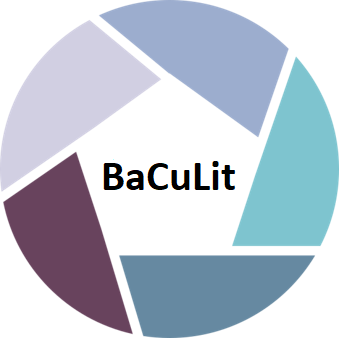 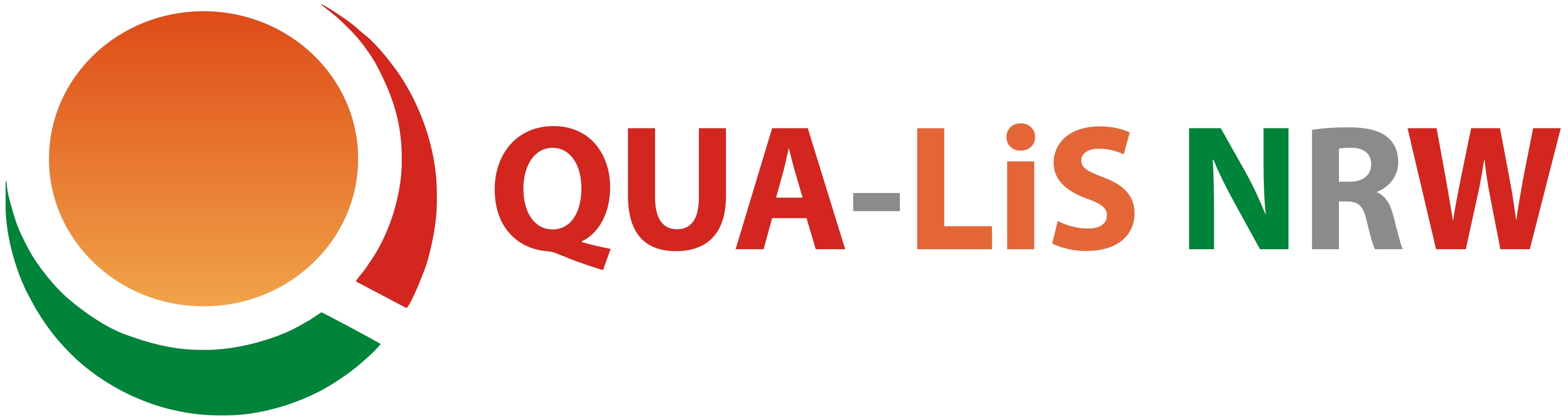 reziprokes Lehren in der Fortbildung-Erprobter Ablaufplan Für das TrainingErprobter Ablaufplan für das TrainingVor einer Veranstaltung zum Reziproken Lehren (Abk.: RL) wählt der Tagungsleiter, die- leiterin, einen in Abschnitte von etwa gleicher Länge unterteilten Text aus. Hieran erprobt er oder sie gemeinsam mit 3 Kolleginnen oder Kollegen die Strategieanwendung im 4-er Team.  Der 1. Abschnitt des ausgewählten Textes dient als Arbeitsgrundlage. Zur Unterstützung der Aufgaben bei der Texterarbeitung werden  Rollenkarten verwendet. Praxistipp: Für diese Vorbereitung sollten ca. 15 Min. im Tagungsablauf eingeplant werden. Der Tagungleiter, die –leiterin lädt hierzu interessierte Kolleginnen und Kollegen in das 4-er Team ein. Während der Veranstaltung fungiert das 4-er Team als Modell für die übrigen Tteilnehmerinnen und Teilnehmer der Fortbildung. Hier ein erprobter Ablaufplan: 1. Die Tagungsleitung gibt eine kurze Einführung in die Theorie hinter RL und zu dessen Vorteilen für ein besseres Textverständnis.2. Der Leiter, die Leiterin, wendet die jeweilige Strategie auf den ersten Textabschnitt modellhaft an und fordert die übrigen Mitglieder des 4-Teams auf, ebenfalls eine Vorhersage zu treffen, Fragen zu stellen, Schwieriges zu klären und eine kurze Zusammenfassung vorzunehmen.. Zur Unterstützung der Strategieverwendung dienen Rollenkarten.3. Die Lehrkräfte im Plenum beobachten den Prozess, machen sich Notizen zum Ablauf und halten Fragen zum Verfahren fest. 4. Der Leiter, die Leiterin, lädt eine Gruppe von Lehrkräften ein, RL mit dem folgenden Textabschnitt weiter zu üben und dabei die Rollenkarten, die in Sets bereit liegen, zur Unterstützung zu verwenden. Die übrigen Kolleginnen und Kollegen sind Zuschauer, Zuhörer.5. Das Verfahren wird mit wechselnden Gruppen von Lehrkräften fortgesetzt, bis der gesamte Text durchgearbeitet wurde. 6. Zur Nachbesprechung stellen die Kolleginnen Fragen zum Vorgehen, beschreiben, wie sie sich in der Rolle des Strategieanwenders gefühlt haben und besprechen das Vorgehen. 7. Die Lehrkräfte planen gemeinsam den Einsatz des Reziproken Lehrens für den Unterricht in ihren eigenen Fächern. Nach der Veranstaltung: Die Kolleginen und Kollegen erproben das Strategieset in ihrem Fachunterricht und tauschen sich, z.B. über Moodle, zu ihren Erfahrungen und Modifizierungen des Verfahrens aus. 